Bliži se Dan planeta Zemlje, a time i razne akcije čišćenja.Vrijeme je za čišćenje ormara ! Pozivamo vas da se  aktiviramo u Velikoj akciji sakupljanja tekstila u suradnji sa Socijalna zadrugom Humana Nova.Tekstil možete dovesti do garaže matične škole u periodu od  17.4. - 26.4.2023. od 6:30 do 18 sati.Hvala !!!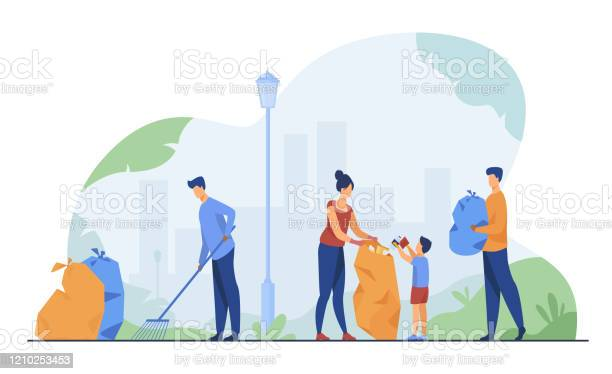 